Pieteikuma anketa konkursamVides zinātnes balva 2017Nominācijā: vides zinātnieks vai augstskolas pedagogsNepieciešamības gadījumā pieteikuma anketu papildiniet ar papildus rindām.Ja kādā no anketas sadaļām nav ko rakstīt, atstājiet tās neaizpildītas.Ar parakstu apliecinu, ka konkursa „Vides zinātnes balva 2017” pieteikumā un tajā pievienotajos dokumentos sniegtā informācija ir patiesa un atbilst Latvijas likumdošanai. _______________________________________________________________________________________Datums				Paraksts 				Konkursa dalībnieka vai pieteicēja vārds, uzvārds 				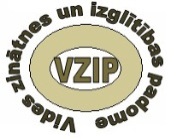 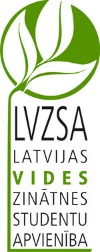 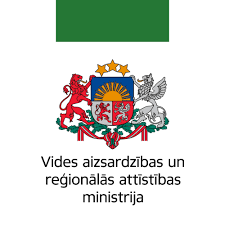 Latvijas Vides zinātnesun izglītības padomeINFORMĀCIJA PAR PIETEICĒJU (aizpildīt, ja pieteicējs ir cita persona, nevis konkursa dalībnieks)INFORMĀCIJA PAR PIETEICĒJU (aizpildīt, ja pieteicējs ir cita persona, nevis konkursa dalībnieks)INFORMĀCIJA PAR PIETEICĒJU (aizpildīt, ja pieteicējs ir cita persona, nevis konkursa dalībnieks)Vārds, uzvārdsVārds, uzvārdsTelefona numurs (jānorāda obligāti)Telefona numurs (jānorāda obligāti)E-pasts (jānorāda obligāti)E-pasts (jānorāda obligāti)Saistība ar pieteikto konkursa dalībniekuSaistība ar pieteikto konkursa dalībniekuINFORMĀCIJA PAR KONKURSA DALĪBNIEKUINFORMĀCIJA PAR KONKURSA DALĪBNIEKUINFORMĀCIJA PAR KONKURSA DALĪBNIEKUVārds, uzvārdsVārds, uzvārdsDzimšanas datiDzimšanas datiTelefona numurs (jānorāda obligāti)Telefona numurs (jānorāda obligāti)E-pasts (jānorāda obligāti)E-pasts (jānorāda obligāti)DARBA PIEREDZEDARBA PIEREDZEDARBA PIEREDZEIZGLĪTĪBA (pieteikumam pievienot augstāko izglītību apliecinošo dokumentu kopijas)IZGLĪTĪBA (pieteikumam pievienot augstāko izglītību apliecinošo dokumentu kopijas)IZGLĪTĪBA (pieteikumam pievienot augstāko izglītību apliecinošo dokumentu kopijas)ZINĀTNISKĀ UN PEDAGOĢISKĀ DARBĪBAZINĀTNISKĀ UN PEDAGOĢISKĀ DARBĪBAZINĀTNISKĀ UN PEDAGOĢISKĀ DARBĪBAZinātniskā kvalifikācijaZinātniskā kvalifikācijaAizstāvētie noslēguma darbi ( tēma, vadītājs, gads, vieta)Zinātniskās publikācijas (kādās datu bāzēs konkrētā publikācija iekļauta, citējamība, Hirša indekss)Zinātniskās publikācijas (kādās datu bāzēs konkrētā publikācija iekļauta, citējamība, Hirša indekss)Zinātniskās publikācijas (kādās datu bāzēs konkrētā publikācija iekļauta, citējamība, Hirša indekss)Dalība vietējās konferencēsDalība vietējās konferencēsDalība vietējās konferencēsDalība starptautiskās konferencēsDalība starptautiskās konferencēsDalība starptautiskās konferencēsVadītie promocijas, maģistra un bakalaura darbi (autors, darba nosaukums, novērtējums, darba ieguldījums zinātnes nozares attīstībā)Vadītie promocijas, maģistra un bakalaura darbi (autors, darba nosaukums, novērtējums, darba ieguldījums zinātnes nozares attīstībā)Vadītie promocijas, maģistra un bakalaura darbi (autors, darba nosaukums, novērtējums, darba ieguldījums zinātnes nozares attīstībā)Līdzdalība pedagoģiskajā darbā (norādīt izglītības iestādi, studiju virzienu, priekšmetu, pasniegtās tēmas)Līdzdalība pedagoģiskajā darbā (norādīt izglītības iestādi, studiju virzienu, priekšmetu, pasniegtās tēmas)Līdzdalība pedagoģiskajā darbā (norādīt izglītības iestādi, studiju virzienu, priekšmetu, pasniegtās tēmas)Izdotie mācību līdzekļi vides izglītības attīstībai un pretendenta loma mācību līdzekļa izstrādēIzdotie mācību līdzekļi vides izglītības attīstībai un pretendenta loma mācību līdzekļa izstrādēIzdotie mācību līdzekļi vides izglītības attīstībai un pretendenta loma mācību līdzekļa izstrādēInovatīvu apmācības metožu izstrāde (īss metožu apraksts, to pielietojums)Inovatīvu apmācības metožu izstrāde (īss metožu apraksts, to pielietojums)Inovatīvu apmācības metožu izstrāde (īss metožu apraksts, to pielietojums)Dalība zinātniskajos projektos, pretendenta aktivitātes šajos projektosDalība zinātniskajos projektos, pretendenta aktivitātes šajos projektosDalība zinātniskajos projektos, pretendenta aktivitātes šajos projektosIzgudrojumi un patenti (patenta numurs, nosaukums, gads, autori, līdzautori)Izgudrojumi un patenti (patenta numurs, nosaukums, gads, autori, līdzautori)Izgudrojumi un patenti (patenta numurs, nosaukums, gads, autori, līdzautori)Sabiedriskās aktivitātes saistībā ar vides jautājumu risināšanuSabiedriskās aktivitātes saistībā ar vides jautājumu risināšanuSabiedriskās aktivitātes saistībā ar vides jautājumu risināšanuizvērsts apraksts par pretendenta darbību vides zinātnes jomā, kas apliecina viņa/-as ieguldījumu pieteiktajā nominācijāizvērsts apraksts par pretendenta darbību vides zinātnes jomā, kas apliecina viņa/-as ieguldījumu pieteiktajā nominācijāizvērsts apraksts par pretendenta darbību vides zinātnes jomā, kas apliecina viņa/-as ieguldījumu pieteiktajā nominācijāCita informācija, kas apliecina vai pierāda pretendenta atbilstību izvirzītajai nominācijai un viņa/-as ieguldījumu vides zinātnēCita informācija, kas apliecina vai pierāda pretendenta atbilstību izvirzītajai nominācijai un viņa/-as ieguldījumu vides zinātnēCita informācija, kas apliecina vai pierāda pretendenta atbilstību izvirzītajai nominācijai un viņa/-as ieguldījumu vides zinātnēPIETEIKUMAM PIEVIENOTIE DOKUMENTIPIETEIKUMAM PIEVIENOTIE DOKUMENTIPIETEIKUMAM PIEVIENOTIE DOKUMENTI1234..